September 20, 2011A-310295THOMAS M FORTE CONSULTANT TECHNOLOGIES MANAGEMENT INCP O DRAWER 200 WINTER PARK FL  32790-0200 Re:  CTC Communications Corp.   Notification of Fictitious Business NameDear Mr. Forte: 	This is in reference to your letter of August 18, 2011 which notified the Commission that CTC Communications Corp. (Company) intends to do business under the fictitious name EarthLink Business.  In accordance with the Public Utility Code, 52  Code 53.5, the Company has filed Supplement No. 4 to Tariff Telephone-Pa. P.U.C. No. 1 with an effective date of August 19, 2011.  	This letter is to notify you that Supplement No. 4 to Tariff Telephone-Pa. P.U.C. No. 1 has been permitted to become effective.  If you need further assistance regarding this matter, please contact J.  McDonald at (717) 787-1869.							Very truly yours,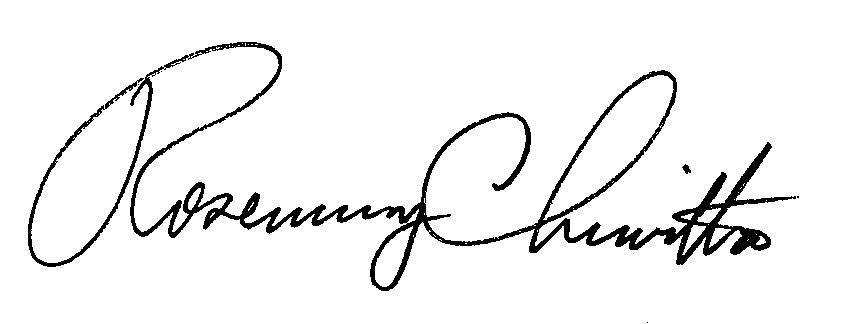 							Rosemary Chiavetta					 		Secretarycc:  Elaine McDonald, Bureau of Technical Utility Services      Jani Tuzinski, Bureau of Technical Utility Services       Kathy Aunkst, Secretary’s Bureau      Cyndi Page, Office of Communications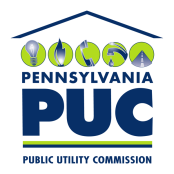  PUBLIC UTILITY COMMISSIONP.O. IN REPLY PLEASE REFER TO OUR FILE